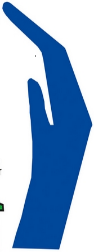 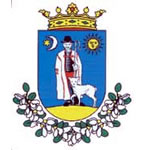 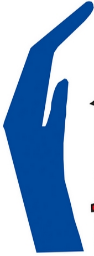                                    Zsanai Polgárőr Egyesület                                  6411 Zsana, Kossuth u. 3.	  e-mail: zsanai.polgarorseg@gmail.comKÉRELEMRendezvény biztosításáhozBejelentő neve, státusza:…………………………………………………………………..Rendezvény megnevezése:………………………………………………………………….Rendezvény dátuma:………………………………………………….……………………..Rendezvény biztosítás kezdő időpontja(hónap/nap/óra/perc):……………………………….  záró időpontja: (hónap/nap/óra/perc):……………………………….Szolgálatot teljesítők részére étkezés biztosítása:                             igen          /           nemSzolgálatot teljesítők részére szükség esetén védőital biztosítása:    igen          /           nemEgyéb szükséges információ:………………………………………………………………..……………………………………………………………………………………………….………………………………………………………………………………………………..Kelt:……………………………….					P.H.							……………………………………							            bejelentő aláírása